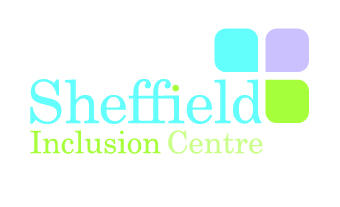 Rewards & Responses PolicyDate: Septemebr 2020Approved by Management Committee:Review date: September 2021Contents	PageIntroduction and Aims	3Staff Roles and Responsibilities	4 – 6Student Expectations	7 – 8Rewards	9 – 10Responses	11 – 12Support Strategies	13Appendix 1	14Appendix 2	15Appendix 3	16 – 19Appendix 4	20Appendix 5	21Appendix 6	22IntroductionThe Sheffield Inclusion Centre caters for students across the whole of Sheffield that have been or are at risk of being permanently excluded from mainstream school for a variety of reasons including:Persistent disruptive behaviourBringing banned items into schoolSerious one off events including assaults on staff/studentsAs a result, students attending Sheffield Inclusion Centre can display a wide range of socially unacceptable behaviours which impact on their learning, wellbeing and could potentially impede successful transition into mainstream education, special education or to post 16 education, training or employment.  Whilst these behaviours are socially unacceptable, they are often displayed as a result of unmet needs, ingrained responses and social, emotional and mental health issues.The role of Sheffield Inclusion Centre is to support students so that they learn appropriately and are able to manage their own behaviour in a socially acceptable manner.  This involves maintaining the highest ambition for young people, treating students as individuals and meeting their specific needs as effectively as possible.AimsThe staff at the Centre expect all students to behave in a manner which will ensure that their transition back to mainstream education, special education or to post 16 education, training or employment is successful and enables them to achieve their best in all areas of the curriculum.This is achieved by providing and developing:A clear, explicit structured day reinforced by routinesConsistent expectations from staffGood, trusting relationships with staffAccess to a broad and balanced personalised curriculum, including vocational and therapeutic opportunities where appropriateAccess to activities to promote social and emotional wellbeingGood, working relationships with parents/carersGood, working relationships with other agencies supporting the studentWe expect ALL students to:Behave in a socially acceptable mannerShow respect towards othersAcknowledge the rights and responsibilities of others as well as their ownReflect on and better understand their own behaviourWork towards managing their own behaviour and emotions appropriately Staff Roles & ResponsibilitiesIn order to fulfil these aims, ALL staff at The Sheffield Inclusion Centre are expected to:Maintain the highest ambitions for all students underpinned by high expectations for behaviour and learningTeach/support the teaching of interesting and engaging lessons to support academic developmentContinuously adapt their teaching and day to day practice to meet the needs of all individual studentsReinforce, recognise and reward positive behaviour through praise and the school’s rewards frameworkIdentify students whose behaviour may adversely affect their learning and provide appropriate support and interventionsHelp students to understand that actions have consequences, both positive and negative, and learn to take responsibility for their actionsUse appropriate consequences to support learningDevelop good relationships with students and parents/carersPositively support and maintain the ethos of the centreAll staff have a shared and equal responsibility to uphold consistently the principles of this behavior policy. The day to day management and implementation of the rewards and responses policy is the responsibility of the Assistant Headteacher  – Personal Development, with support from the Care Team  Lead and Key Stage Leads under the guidance of the Headteacher and the Deputy Headteacher.All staff within the centre are responsible for managing behaviour and supporting their colleagues on a day to day basis.  Low level disruptive behaviours should be dealt with appropriately by classroom staff.  It is only when behaviour becomes unmanageable that the matter should be escalated appropriately (see appendix 1).SLTThe Senior Leadership Team is committed to providing a visible presence around school before, during and after school to ensure students arrive and depart from school in a timely and appropriate manner.  Specific responsibilities for behaviour fall under the remit of the AHT – Personal Development and include:Leading the strategic plan to improve behaviour in the centreSupporting the Inclusion and KS Leads in managing behaviourDealing with serious incidentsLiaising with the Headteacher/Deputy Headteacher regarding exclusionsMeeting with parents following exclusion Implementing and monitoring behaviour support plans for studentsLiaising with parents/carersRecording behaviours via SIMSMonitoring behaviour via SIMSDeveloping provision to suit the needs of the studentsProviding training to support behaviour managementCommunicating behaviour responses to staff following serious incidentsMaintaining consistency of approach throughout the centre Care team leadThe Care Team Lead supports all staff and students across the centre in managing behaviour.  The Care Team Lead has specific responsibilities relating to behaviour within the centre and is responsible for the day to day management of behaviour with support from the care team.  These specific responsibilities involve:Dealing with serious incidentsProviding appropriate learning and support activities when necessary to remove a young person from a classroom and/or situationAdvising SLT on appropriate responses when incidents ariseLiaising with SLT/KS LeadsLiaising with the Police and other supporting agenciesGuiding the Care Team to ensure a consistent approachReintegration following exclusionImplementing and monitoring behaviour support plans for studentsSupporting staff to manage behaviourLeading the improvement of behaviour in the centreLeading the development of behaviour specific interventionsLiaising with parents/carersRecording behaviours via SIMSMonitoring behaviour via SIMSProviding training opportunities for staffKS LeadsThe KS Leads have overall responsibility for the students within their KS.  This includes supporting with and managing behaviour.  These responsibilities include:Reintegration following exclusionSupporting staff to manage behaviourSetting appropriate personalised timetables for studentsContinuously reviewing the provision in place for studentsGrouping students appropriately to support learningAdvising SLT on appropriate responses when incidents ariseSupporting the Care Team Lead to manage the behaviour of their KSLiaising with parents/carersRecording behaviours via SIMSImplementing and monitoring behaviour support plans for studentsCare TeamThe Care Team provide additional support for behaviour management both in and out of the classroom as and when required.  This support can be delivered in a variety of ways including:One to one direct work with a student to prevent escalationSupporting student’s entry to and exit from classShort term ‘time out’ from the situation and return to classExtended time in the reflection room to support the students return to classPlanned specific intervention to support learning and/or behaviourPhysical removal from the situationRestorative conversations – to include staff involved in incidentsRecording behaviours via SIMSSupporting behaviour interventionsClassroom/Support StaffAll teachers, TA’s and support staff have a collective responsibility to manage behaviour within the centre and within the classroom.  These responsibilities include:Dealing with low level disruptionRecording behaviours via SIMSTeaching engaging lessons which are differentiated to suit student needsSupporting students’ entry and exit from classroomsSupporting colleagues to manage behaviour around the building where necessaryReintegrating students back into class following exclusion/periods of absence from the centreLiaising with parents/carersDevelop a positive learning environmentSupporting behaviour interventionsStudent ExpectationsAll students are expected to behaviour in a manner which is conducive to learning and that supports their transition back to mainstream education, special education or to post 16 education, training or employment.  Whilst there is an understanding that students may be more likely to display inappropriate behaviour, it is expected that they will:Hand in mobile phones and smoking paraphernalia on entry to the buildingArrive on timeGo to their timetabled lessons/classroomEngage in lessons and complete the work setEngage in support offeredNot cause damage to school propertyRespect others regardless of ethnicity, size, age, disability, culture, religion, sexual orientation and gender identityNot engage in fighting and/or bullyingUse appropriate language when speaking to othersFollow staff instructions and reasonable requestsSeek support in an appropriate mannerNot bring weapons or anything that could be used as a weapon onto the siteNot bring drugs, harmful or illegal substances, including alcohol, onto the school siteComplete the ‘Home School Agreement’ (see appendix 2)Dress CodeWhilst there is some flexibility regarding uniform, students are expected to wear clothing that is appropriate for a school environment and that will not distract or impede the learning of others.In Primary, the agreed dress code is as follows:Black Sweatshirt- provided by school in first instancePolo Shirt/ Plain Shirt/ T Shirt (Plain)Dark trousersBlack footwearIn secondary, there is more flexibility although students are provided with a black sweatshirt.  Clothing worn must not have any offensive logo’s and should cover any body parts which when displayed could be deemed sexualised or inappropriate.Electronic devicesMobile phones, MP3 players and other electronic devices should not be brought into the centre.  If students do bring devices with them they should be handed in at the entry gate for safe keeping.  Students who refuse to hand over these devices will be refused entry to the site and their absence will be recorded as unauthorised.Break & LunchtimeAll students are expected to stay on the school site during their timetabled provision.  Lunch is provided in the canteen and there are activities available for students during breaks and lunchtime.  The basic behaviour expectations set out previously are also applied during break and lunchtime.Entry To The SiteAll students are searched for banned items on entry to the site.  Any student who refuses to be searched or repeatedly refuses to hand in banned items will be refused entry to the site and their absence will be recorded as unauthorised.  Any items handed in or removed from students will be stored in a secure, safe place and returned at the end of the school day providing they are not illegal or illegally obtained (see Searching, Screening & Confiscation Policy).Rewards At Sheffield Inclusion Centre we place great emphasis on developing and modeling positive behaviour.  To encourage these behaviours we use a system which rewards students who display positive behaviour aspects.In Primary, students are issued rewards on both a class and individual level.Dojo’sDojo’s are awarded as an instant recognition of positive behaviour.  Dojo’s is a points based online system.  Students accumulate ‘Dojo’s’ throughout the day for their class.  When the class reaches 500 Dojo’s they are given a whole class reward such as a hot chocolate drink, a trip etc.TicksStudents are awarded up to 3 ‘ticks’ for a morning session and 3 for an afternoon session.  Once accumulated, these ticks lead to individual rewards such as playing with a selected toy, computer time etc.In secondary, students are issued points throughout the day for displaying positive behaviours.  PointsPoints are recorded on SIMS, the accumulation of which is used to issue specific rewards depending on the number of points achieved.Points are awarded for:Good effort in class – red 1 point, amber 3 points & green 5 pointsGood behaviour in class - red 1 point, amber 3 points & green 5 pointsAttendance – 5 pointsPunctuality – 2 pointsAchieving the behaviour focus – 10 pointsAchieving the literacy focus – 5 pointsGood behaviour at break/lunchtime – 5 pointsAdditional Positive Behaviour StrategiesWhen students successfully make a positive contribution and meet or exceed expectations we reward this in the following ways:Verbal praise Good news postcardsPositive phone calls homePositive letters homePositive Praise Board in Common Room/Primary corridorCertificates given out in assemblyCelebration of work in each classSpecific behaviour focus rewards - vouchersReward TypesThe type of rewards issued have been discussed with students so that an appropriate range of rewards are available and meet the needs of the majority of students.  The type of rewards available, but not limited to, are:Termly tripsHalf termly tripsVouchersFood based rewardsTime to participate in selected activities e.g. filmsResponsesAt the Sheffield Inclusion Centre, we expect all students to behave in a manner which encourages and motivates all to learn effectively.  Students who are not meeting our expectations will be dealt with appropriately in order to help them address their behavioural issues.All staff at the centre are ‘Team Teach’ trained and are able to deal effectively with a range of behaviour issues.  However, a preventative approach is favoured and staff are actively encouraged to use de-escalation strategies to support learners (see appendix 3) to reduce the risk of escalation to crisis point.Behaviours are logged via SIMS to enable staff to build up a picture of student behaviour and monitor triggers and crisis points.  Behaviours should be recorded by all staff and should include those which occur outside the classroom.When students behaviour does not meet the expectations of the centre, appropriate ‘Responses’ to this behaviour are issued which support both the student and the learning of the other students in the centre (see appendix 4).  These responses include:Verbal reprimandDe-escalation strategiesRestorative conversationsLogical consequencesLetter sent to parent/carerShort time out & return to classRemoved from class to reflection roomCatch up sessionTwilight sessionsFixed term exclusionIn cases where student behaviour is having a significant and persistent impact on the day to day running of the centre, students may have their timetable reduced.  This is reviewed on a fortnightly basis with a view to increasing the timetabled provision at the earliest opportunity (see attendance policy).Serious OffencesTo ensure an ordered and safe environment for all, there are some rules to which everyone must adhere to and, if broken, will be treated as very serious matters and could result in a fixed term exclusion from school.These include the following:Behaviour that places the student or others in dangerSetting off the fire alarm other than in an emergencyAny form of physical or verbal abuse, including gathering in a large group intending to intimidate othersBringing into school any harmful or illegal substances, including drugs, alcohol and fireworksBringing on the school premises any type of weapon, including any type of knife/penknife or any type of gun, including toy guns and replicas - this also applies to homemade weapons and other items which could be used as a weapon.Using aggressive foul language directed towards staffMalicious allegations against a member of staffSerious physical assault against another person (student or member of staff)Any other extreme misbehaviour which is deemed outside the remit of the normal range of sanctionsRecording Serious IncidentsAll staff are responsible for contributing to and/or recording serious incidents.  Initially, the incident should be recorded via SIMS with an appropriate ‘action taken’ recorded.  This can be altered if the incident warrants a more serious response.  A ‘Serious Incident Report Form’ (see appendix 5) should be completed which gives details of the incident and the staff response to the incident.  This should be completed within a 24-hour period and must be completed in all cases of students being held/restrained.  For support regarding the completion of Serious Incident Report Forms please see the Care Team Lead.Readmission Post ExclusionFollowing all fixed term exclusions, students are expected to attend a readmission meeting with their parents/carers before being readmitted to school (see appendix 6).  The purpose of this meeting is to discuss any issues arising following the exclusion, the reasons for the exclusion and to establish whether a change in provision is necessary or any additional support is required.  If parent/carers are unable to attend the reintegration meeting, the meeting should take place with the student and parents/carers should be contacted so that their view can be taken into consideration.  Students should not be allowed or encouraged to ‘stay at home’ on an extended exclusion if parents are unable to attend the meeting.Use of Physical Intervention At times, it may be necessary to use physical intervention to ensure the safety of students and staff.  This type of intervention is used as a last resort, when all forms of de-escalation have been exhausted (see Positive Handling Policy).External AgenciesDepending on the seriousness of an incident, it may be necessary for the school to contact external agencies such as the police, either for support or to report a crime.  In these circumstances, parents/carers will be contacted as early as possible and informed of the decision to involve other agencies.  In all cases where a criminal act has taken place or is suspected, the police will be contacted.Support StrategiesFor students who continue to display challenging behaviour or who require additional support there are a number of additional support strategies that are available to help the student become successful in managing their own behaviour.Learning MentorsThe Learning mentors work with students in small groups or on a one to one basis.  They can provide support/interventions for a wide range of issues including:Anger managementBereavementTransition issuesFriendships and relationshipsDivorceAcademic supportSpecific SEN needsDrugs and alcohol supportSmoking cessationSexual health & contraceptionAll referrals made are discussed, prioritised and allocated at the Safe and Wellbeing meetingTherapeutic SupportThe school has access to a Drama Therapist, SALT and Unravel.  Students who have been identified as having complex needs may be referred for these services.  Work is completed over a set period of time and is reviewed regularly to ensure students are making progress.  Staff are also involved in regular training to ensure that these aspects are supported and developed within the classroom.Khulisa ProjectKhulisa is a project which works with young people in schools, prisons and in the community to help them understand and tackle the root-cause of their sometimes violent and anti-social behaviours. This is done by placing wellbeing at the heart of rehabilitation and by providing intensive therapeutic support and mentoring, which builds self-awareness and emotional resilience.  Students are selected for the Khulisa project based on their behaviour both in centre and in the community, and is specifically targeted at those who are involved in known criminal activity or those who are likely to be drawn into criminal activity.Serious Incident Response Structure – Appendix 1Incidents in school should be dealt with in the first instance by teaching/support staff.  If all attempts to resolve a situation have been exhausted and the incident has escalated and could/has become serious, the member/s of staff involved should escalate the response following the diagram below:In the absence of the KS Lead/Inclusion Lead please refer any issues to the AHT – PD.Home School Agreement – Appendix 2At SIC we offer young people the opportunity to achieve, to raise their self-esteem, confidence and social skills and to see the value in learning. The purpose of this Home School Agreement is to ensure that we work together to benefit all our learners.The school’s responsibilities are:To prepare students for and support them through reintegration (to either mainstream or special school) following a permanent exclusion.In the case of students in Key Stage 4 who cannot return to mainstream school, the successful transition of students from Year 11 to either continued full-time education at Key Stage 5, work based training or employment.Create a challenging learning environment to develop each student’s talentsCare for each student and raise self-esteemEncourage and reward good attendance, progress and behaviourProvide a safe, secure and well-ordered environmentTo encourage regular communication between home and school
Parent / Carer’s responsibilities are:I have read and agree with the school’s prospectus.I accept and support the school aims and values as stated in the prospectus.I recognise and support the school expectations of my child.I will make sure my child attends regularly and on time.I will check that uniform is worn every day.I will support the school in dealing with challenging behaviour in line with the school’s policies.I have read and understand the E-safety Policy. I will keep the school informed of changes at home, including contact details.Name……………………………………Signed…………………………………… Parent / carerStudent’s responsibilities are:I will attend school on time every day.I will wear correct school uniform every day.I will always listen, take part and attempt work in lessons.I will co-operate with and respect others and their property.I will follow the community expectations and classroom rules. I will stay safe.Follow requests made by members of staff and seek help when needed.I will hand over my mobile phone when I arrive at school and collect when I leave.Our school aims to ensure that all personal data on file about pupils, parents and other individuals is collected, stored and processed in accordance with the General Data Protection Regulation (GDPR). 

Name ………………………………..…Signed………………………………………. StudentDe-escalation Strategies – Appendix 3Pro-active ApproachesWear something odd – great distraction techniqueLearn a magic trickCarry something unusual in your pocketKeep up to date on the things children are interested inNoticing behaviours early and having a bank of objects (fiddle toys) instantly availableSimple positive messages – “Josh, nice walking, thank you” NOT “Could you stop running please?” or “What should you be doing now?” instead of, “Stop messing around “Have clear and consistent rules, routines and boundariesInstant praise/reward for desired behaviours E.G stickers, ticks, points or verbal praiseTo gain desired behaviour without highlighting the negative behaviour, praise and reward the appropriate behaviours of others, e.g. when a child is swinging on their chair, “I really like how you’re sitting on your chair” (to another child that is sat appropriately)Use appropriate humourCommunicate – “Talk and I’ll listen”Inform of desired behaviourPre-escalation StrategiesHave clear rules/limits around any de-escalation object or areaGive the illusion of choice - safe spaces, when a child is angry give them two options of where to go, making them feel that they are in controlIntervene earlyDisplay CALM stance & body languageTalk low, slow and quietlyOffer reassurance – including positive physical promptsDivert and distract by introducing another activity or topicState desired behaviours clearlySet clear enforceable limitsOffer clear choicesGive a get out with dignityPre/During CrisisAssess the situation and consider making the environment safer and getting helpGuide the elbows towards safetyMoving furniture and removing weapon objectsGuide assertively – hold or restrain if absolutely necessaryChange of faceCreate new learning environmentOffer the use of a calm space (sofa/quiet room)Group ControlGood group control is an integral aspect of effective work with young people. If there is no order to group functioning, then neither individual, nor group objectives can be met.Positive StrategiesBe on time - starting & finishing on time are very important, this sends signals to children about the importance & value that the adult places upon the activity/lesson & makes colleagues’ tasks easierSettle the group to its task with as little delay as possibleClearly state the expected task, which must be relevant to the ability & interest levels of all the childrenCheck that you have been understoodTry to be clear & decisiveAddress & resolve situations- don’t let them drag on or escalate without attentionBe alert to what is going on & ensure that your attention is distributed across the whole group. Scan the group regularlyRelate to all the children by verbal exchanges & social re enforcers, such as eye contact, facial expressions & nodsDon’tBe unclear & hurried in speech or actionsOverreactIssue complicated instructionsShow favouritism or be inconsistentUse ridicule or sarcasmHave inappropriate expectationsBelittle effort or endeavourSend children off in numbers or a state, that would be problematic for someone elseTry not to shout – young people get habituated to the volume, use it for effectAttitude & ApproachStaff members’ attitude & approach in all situations affects the quality of relationships with Students. In situations of rising tension, staff attitude & approach is crucial. It can improve or complicate the chances of success.DoAppear calm & collected if possible – you are communicating messagesBe clear & firm about boundaries of acceptabilityShow a non- biased nature & be aware of self-fulfilling prophesies & labellingBe prepared to listenKnow when the situation is in stalemate. Don’t create a win – lose situation without it being a calculated decisionBe flexible in thought & response. Use indirect techniqueSpontaneously provide a range of roles, from dominance to reflective supportValue people as individualsBe a sensitive objective observer who can make valid diagnoses and wherever possible, show trust & allow Students to resolve their own problemsDon’tBe fooled into thinking you should always be able to deal with any situationExpect colleagues to do without your supportBe unfair or hostileUse high tariff intervention where low tariff will sufficeInflate the situation out of proportionAllow yourself to be wound upCarry on, if you know you are wrongRe-start the argument or incident once calm has been achievedUse unnecessary peer group pressureNon-Verbal BehaviourThe primary reason for using & interpreting non- verbal signals is to reinforce positive behaviour quietly, but frequently; to de-escalate at a very early stage, or to signal low key staff involvement. Once sent, there will normally be a response. Similarly, acknowledging such signals from a student or the group, also enables low key responses from staff.DoMake an attempt to look at an individual when you are making an important point; intermittent eye contact is very powerfulBe aware of the signals given out by your body position & postureTry to sit downNod your head to indicate attentivenessSmile – particularly to show agreementBe aware of the physical distance between yourself & others & the message it conveysRaise your eyebrows to questionUse hand, shoulder & whole body gestures to support discussionUse appropriate physical contact as reassuranceSeek signals that your message has been correctly receivedDon’tInvade personal spaceUse staring, threatening eye contactStand over Students in a threatening mannerAppear to lack confidenceAppear tenseRetaliate with physical gesturesUse inappropriate physical contact with any childBe oblivious to signals within the environmentRemain staticAppear intimidatedVerbal BehaviourVerbal communication operates at many levels within the teaching, caring & therapeutic processes at school. It is probably the most important tool staff have, in helping young people towards personal growth and, employed correctly, the most powerful de-escalation skill staff have in their possession. DoAcknowledge the existence of a problem – check for anxiety (however it is manifested)Give reassurance & offer supportBe aware of voice quality, pitch & power; make good use of pauses, allow take–up timeParaphrase what has been said & check back with the child that it is accuratePresent facts or issues which may not be known to the childDraw upon personalisation & former relationship factors - invoke the norm of reciprocityPut the onus on the child to resolve the situation wherever possible; pointing out consequences, offering choices & alternatives. Always provide an “escape route “Use the word “we” in discussion & explain that the solution can be a “together “ oneIf you can, offer “If I were you ……, but it’s up to you “, programming leadsIdentify the options – give two, with the preferred choice always lastDon’tEver place the young person in a position of no escapeUse destructive criticism, sarcasm, belittling methods to humiliateRemind the child of previous incidentsUse personal details in front of a groupMake unrealistic threatsMake insensitive remarksLose your temperMake, “YOU WILL” statementsAllow the, “You can’t make me - I won’t”, type situations to developGet involved in “You did – no I didn’t”, type argumentsArgue with other adults presentBehaviour Responses – Appendix 4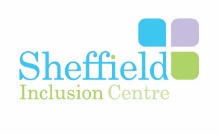 Serious Incident Report Form – Appendix 5Re-admission Post Exclusion – Appendix 6Please complete this form for ALL students during their re-admission meeting after an exclusion from the centre.  If necessary, the part time timetable paperwork will also need to be completed and appropriate review meetings scheduled.Name :										Year:				Reason for exclusion						No of days					Please ensure the following questions are answered and understood by all partiesTargets1.															2.															3.															Additional CommentsStudent						Parent/Carer						School						BehaviourResponsesLogParental contactLevelLack of work, poor behaviour, disruption of learningDiscussion with studentRestorative conversationBehaviour logged and action taken recorded via SIMSParent/carer contacted via phoneClassroom staffPersistent poor behaviour and disruption of learningLetter sent to parent/carerShort time out & return to classRemoved from class to reflection roomCatch up sessionBehaviour logged and action taken recorded via SIMSPhone call to parents to inform them of the issues and a letter sent confirming the conversationClassroom staffPoor behaviour and disruption of learning that impacts on the day to day running of the centrePart time timetableTwilight session (2 week limit)Behaviour logged and action taken recorded via SIMSTemporary timetable changes discussed at Provision Meeting and sent to S Brookfield via emailPhone call to parents to inform them of the issues and a letter sent confirming the change to timetable/exclusionPart time provision paperwork completedKS Lead & Inclusion LeadPersistent disruption that impacts on the day to day running of the centreFixed term exclusionBehaviour logged and action taken recorded via SIMSAttendance officer informed and exclusion logged appropriatelyPhone call to parents to inform them of the issues and a letter sent confirming the exclusionReintegration meeting set upSLTMajor incidents – Serious assaults on staff/students, use of weapons etcFixed term exclusionBehaviour logged and action taken recorded via SIMSAttendance officer informed and exclusion logged appropriatelyPhone call to parents to inform them of the issues and a letter sent confirming the exclusionReintegration meeting set upSLTStudent Name:Student Name:Date & Time of Incident:Date & Time of Incident:Date & Time of Incident:Date & Time of Incident:Date of Report:Date of Report:Date of Report:Year Group:Year Group:Subject & Period:Subject & Period:Subject & Period:Subject & Period:CCTV Available: (Admin only)CCTV Available: (Admin only)CCTV Available: (Admin only)Staff Involved:Staff Involved:Location of Incident:Location of Incident:Location of Incident:Location of Incident:Log Number:  (Admin only)Log Number:  (Admin only)Log Number:  (Admin only)Description:Description:Description:Description:Description:Description:Description:Description:Description:Description:Description:Description:Description:Description:Description:Description:Description:Description:Description:Description:Description:Description:Description:Description:Description:Description:Description:Description:Description:Description:Description:Lead up to the incident:Lead up to the incident:Lead up to the incident:Lead up to the incident:Lead up to the incident:Lead up to the incident:Lead up to the incident:Lead up to the incident:Lead up to the incident:Lead up to the incident:Lead up to the incident:Lead up to the incident:Lead up to the incident:Lead up to the incident:Lead up to the incident:Lead up to the incident:Lead up to the incident:Lead up to the incident:Lead up to the incident:Lead up to the incident:Lead up to the incident:Lead up to the incident:Lead up to the incident:Lead up to the incident:Lead up to the incident:Lead up to the incident:Lead up to the incident:Lead up to the incident:Lead up to the incident:Lead up to the incident:Lead up to the incident:Details of the incident:Details of the incident:Details of the incident:Details of the incident:Details of the incident:Details of the incident:Details of the incident:Details of the incident:Details of the incident:Details of the incident:Details of the incident:Details of the incident:Details of the incident:Details of the incident:Details of the incident:Details of the incident:Details of the incident:Details of the incident:Details of the incident:Details of the incident:Details of the incident:Details of the incident:Details of the incident:Details of the incident:Details of the incident:Details of the incident:Details of the incident:Details of the incident:Details of the incident:Details of the incident:Details of the incident:Level 1Level 1Level 1Level 2Level 2Level 2Level 3Level 3Level 3Level 3Level 3Level 3SIR RequiredSIR RequiredSIR RequiredSIR RequiredSIR RequiredSIR RequiredSIR RequiredSIR RequiredSIR RequiredSIR RequiredSIR RequiredSIR RequiredSIR CompletedSIR CompletedSIR CompletedSIR CompletedSIR CompletedSIR CompletedSIR CompletedYesYesYesYesYesYesYesNoNoNoNoNoYesYesYesNoNoNoNoWere there any injuries?Were there any injuries?Were there any injuries?Were there any injuries?Were there any injuries?Were there any injuries?Were there any injuries?Were there any injuries?Were there any injuries?Were there any injuries?Were there any injuries?Were there any injuries?VictimVictimVictimVictimVictimVictimVictimVictimVictimVictimVictimVictimPerpetratorPerpetratorPerpetratorPerpetratorPerpetratorPerpetratorPerpetratorMaleMaleMaleMaleMaleMaleMaleFemaleFemaleFemaleFemaleFemaleMaleMaleMaleFemaleFemaleFemaleFemaleBehaviour Type:Behaviour Type:Behaviour Type:Behaviour Type:Behaviour Type:Behaviour Type:Behaviour Type:Behaviour Type:Behaviour Type:Behaviour Type:Behaviour Type:Behaviour Type:Behaviour Type:Behaviour Type:Behaviour Type:Behaviour Type:Behaviour Type:Behaviour Type:Behaviour Type:Behaviour Type:Behaviour Type:Behaviour Type:Behaviour Type:Behaviour Type:Behaviour Type:Behaviour Type:Behaviour Type:Behaviour Type:Behaviour Type:Behaviour Type:Behaviour Type:Risk to selfRisk to selfRisk to selfRisk to selfRisk to selfRisk to selfRisk to othersRisk to othersRisk to othersRisk to othersRisk to othersRisk to othersRisk to othersRisk to physical environmentRisk to physical environmentRisk to physical environmentRisk to physical environmentRisk to physical environmentRisk to physical environmentRisk to physical environmentRisk to physical environmentRisk to physical environmentRisk to physical environmentRisk to physical environmentPhysical harmPhysical harmPhysical harmPhysical harmPhysical harmPhysical harmRacismRacismRacismRacismRacismRacismRacismRisk to psychological environmentRisk to psychological environmentRisk to psychological environmentRisk to psychological environmentRisk to psychological environmentRisk to psychological environmentRisk to psychological environmentRisk to psychological environmentRisk to psychological environmentRisk to psychological environmentRisk to psychological environmentFightFightFightFightFightFightAssault on studentAssault on studentAssault on studentAssault on studentAssault on studentAssault on studentAssault on studentAssault on staffAssault on staffAssault on staffAssault on staffAssault on staffAssault on staffAssault on staffAssault on staffAssault on staffAssault on staffAssault on staffSelf-harmSelf-harmSelf-harmSelf-harmSelf-harmSelf-harmBullyingBullyingBullyingBullyingBullyingBullyingBullyingDamage to propertyDamage to propertyDamage to propertyDamage to propertyDamage to propertyDamage to propertyDamage to propertyDamage to propertyDamage to propertyDamage to propertyDamage to propertyAbscondingAbscondingAbscondingAbscondingAbscondingAbscondingOther – please specify belowOther – please specify belowOther – please specify belowOther – please specify belowOther – please specify belowOther – please specify belowOther – please specify belowOther – please specify belowOther – please specify belowOther – please specify belowOther – please specify belowOther – please specify belowOther – please specify belowOther – please specify belowOther – please specify belowOther – please specify belowOther – please specify belowOther – please specify belowOther – please specify belowOther – please specify belowOther – please specify belowTime taken to Time taken to Time taken to Time taken to Time taken to Time taken to Time taken to Time taken to Time taken to Time taken to Time taken to Time taken to Time taken to Time taken to Time taken to Time taken to Time taken to Time taken to Time taken to Time taken to Time taken to Time taken to Time taken to Time taken to Time taken to Time taken to Time taken to Time taken to Time taken to Time taken to Time taken to < 5 mins< 5 mins< 5 mins< 5 mins< 10 mins< 10 mins< 10 mins< 10 mins< 20 mins< 20 mins< 20 mins< 20 mins< 20 mins< 20 mins< 30 mins< 30 mins< 30 mins< 30 mins< 30 mins< 30 mins< 30 mins< 40 mins< 40 mins< 40 mins< 40 mins< 50 mins< 50 mins< 50 minsOver 60 minsOver 60 minsOver 60 minsFollow up:Follow up:Follow up:Follow up:Follow up:Follow up:Follow up:Follow up:Follow up:Follow up:Follow up:Follow up:Follow up:Follow up:Follow up:Follow up:Follow up:Follow up:Follow up:Follow up:Follow up:Follow up:Follow up:Follow up:Follow up:Follow up:Follow up:Follow up:Follow up:Follow up:Follow up:Restorative conversationRestorative conversationRestorative conversationRestorative conversationRestorative conversationRestorative conversationRestorative conversationRestorative conversationRestorative conversationRestorative conversationRestorative conversationRestorative conversationRestorative conversationRestorative conversationTherapeutic interventionTherapeutic interventionTherapeutic interventionTherapeutic interventionTherapeutic interventionTherapeutic interventionTherapeutic interventionTherapeutic interventionTherapeutic interventionTherapeutic interventionTherapeutic interventionTherapeutic interventionTherapeutic interventionMoved locationMoved locationMoved locationMoved locationMoved locationMoved locationMoved locationMoved locationMoved locationMoved locationMoved locationMoved locationMoved locationMoved locationTwilight timetableTwilight timetableTwilight timetableTwilight timetableTwilight timetableTwilight timetableTwilight timetableTwilight timetableTwilight timetableTwilight timetableTwilight timetableTwilight timetableTwilight timetableContact parents/carersContact parents/carersContact parents/carersContact parents/carersContact parents/carersContact parents/carersContact parents/carersContact parents/carersContact parents/carersContact parents/carersContact parents/carersContact parents/carersContact parents/carersContact parents/carersPart time timetablePart time timetablePart time timetablePart time timetablePart time timetablePart time timetablePart time timetablePart time timetablePart time timetablePart time timetablePart time timetablePart time timetablePart time timetableReturned to classReturned to classReturned to classReturned to classReturned to classReturned to classReturned to classReturned to classReturned to classReturned to classReturned to classReturned to classReturned to classReturned to classAlternative provisionAlternative provisionAlternative provisionAlternative provisionAlternative provisionAlternative provisionAlternative provisionAlternative provisionAlternative provisionAlternative provisionAlternative provisionAlternative provisionAlternative provisionLogical consequenceLogical consequenceLogical consequenceLogical consequenceLogical consequenceLogical consequenceLogical consequenceLogical consequenceLogical consequenceLogical consequenceLogical consequenceLogical consequenceLogical consequenceLogical consequenceFixed term exclusionFixed term exclusionFixed term exclusionFixed term exclusionFixed term exclusionFixed term exclusionFixed term exclusionFixed term exclusionFixed term exclusionFixed term exclusionFixed term exclusionFixed term exclusionFixed term exclusionOther – please specify belowOther – please specify belowOther – please specify belowOther – please specify belowOther – please specify belowOther – please specify belowOther – please specify belowOther – please specify belowOther – please specify belowOther – please specify belowOther – please specify belowOther – please specify belowOther – please specify belowOther – please specify belowOther – please specify belowOther – please specify belowOther – please specify belowOther – please specify belowOther – please specify belowOther – please specify belowOther – please specify belowOther – please specify belowOther – please specify belowOther – please specify belowOther – please specify belowOther – please specify belowOther – please specify belowOther – please specify belowOther – please specify belowOther – please specify belowFinal outcome:Final outcome:Final outcome:Final outcome:Final outcome:SatisfactorySatisfactoryUnresolvedUnresolvedUnresolvedUnresolvedCompleted by:Completed by:Completed by:Completed by:Completed by:Completed by:Completed by:Date:Signed:Signed:Signed:Signed:Signed:Signed:Signed:Signed:Signed:Signed:Signed:Signed:Signed:Signed:Signed:Signed:Signed:Signed:Signed:Signed:Signed:Signed:Signed:Signed:Signed:Signed:Signed:Signed:Signed:Signed:Signed:Does the student require?YesNoN/AA referral to external agenciesA reduced/modified timetableA behavioural support plan and additional reviewSpecific intervention programAcademic supportYesNoDoes the student understand the reason for the exclusion?Does the student accept that their behaviour/actions were inappropriate?Is the student willing to comply with the school rules?Does the student agree with the targets which have been set?Do the parents/carers agree with the targets which have been set?Does the student understand the implications of failure to comply with the targets?Do all parties agree to the re-admission of the student?